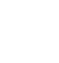 НОВООДЕСЬКА МІСЬКА РАДАМИКОЛАЇВСЬКОЇ ОБЛАСТІВИКОНАВЧИЙ КОМІТЕТ                       Р І Ш Е Н Н Я                                    17 серпня 2021                              м. Нова Одеса                                      № 137 Про затвердження висновку про доцільність позбавлення батьківських прав громадянкиОсоба 1 відносно її малолітніх дітей            Відповідно до підпункту 4 пункту «б» частини 1 статті  34, статтей 52, 59 Закону України «Про місцеве самоврядування в Україні», статті 11 Закону України «Про забезпечення органiзацiйно-правових умов соцiального захисту дiтей-сирiт та дiтей, позбавлених батькiвськогопiклування», статті 19 Сімейного Кодексу України, пунктів  3,8 Порядку провадження органами опіки та піклування діяльності, пов’язаної із захистом прав дитини, затвердженого постановою Кабінету Міністрів України від 24 вересня 2008 року № 866, на виконання ухвали Новоодеського районного суду  від 05 липня 2021 року  (справа № 482/634/21), виконавчий комітет міської ради:ВИРІШИВ:    1.  Затвердити висновок про  доцільність позбавлення батьківських прав громадянки Особа 1, * року народження, відносно Особа 2, * року народження, Особа 3, * року народження та Особа 4, * року народження, згідно з додатком.         2. Контроль за виконанням рішення покласти на начальника служби у справах дітей Новоодеської міської ради Чернявську Л.С.Міський голова                                                                        Олександр ПОЛЯКОВ                                                                                                        Додаток до рішення виконавчого комітету           Новоодеської міської ради          від 17.08.2021року № 137ВИСНОВОКслужби у справах дітей Новоодеської міської ради про доцільність позбавлення батьківських правДо органу опіки та піклування виконавчого комітету Новоодеської міської ради надійшла ухвала Новоодеського районного суду від 31 травня 2021 року, якою зобов’язано надати висновок, щодо доцільності (недоцільності) позбавлення батьківських прав Особа 1, * року народження, відносно дітей Особа 2, *  року народження, Особа 3, * року народження, Особа 4, * року народження.Згідно до пункту 4 статті 19 Сімейного кодексу України передбачено, що при розгляді судом справи про позбавлення батьківських прав обов’язковою є участь органу опіки та піклування. Пункт 5 статті 19 Сімейного кодексу України передбачає, що орган опіки та піклування подає суду письмовий висновок про доцільність позбавлення батьківських прав.На даний час діти перебувають на утриманні бабусі  Особа 5, що підтверджується довідкою про склад сім’ї, яка займається вихованням та матеріальним забезпеченням. З самого народження дітей Особа 1, самоусунулась від виконання батьківських обов’язків, зловживала спиртними напоями. Періодично, по кілька місяців не приходила додому, а коли з’являлася влаштовувала сварки, грубо поводилася з дітьми, висловлювалась нецензурною лайкою та навіть іноді застосовувала фізичне насилля по відношенню до дітей. Матеріально дітей не забезпечує, не бере участі у вихованні дітей, не провідує дочок і сина, не цікавиться здоров’ям  дітей, успіхами в школі, морально та матеріально не підтримує дітей.Враховуючи вищевикладене, виходячи з інтересів малолітніх дітей, керуючись п.2 ч.1 ст.164 Сімейного кодексу України, орган опіки і піклування  виконавчого комітету Новоодеської міської ради вважає за доцільне позбавити батьківських прав гр. Особа 1 відносно дітей Особа 2, * року народження, Особа 3, * року народження, Особа 4, * року народження.Начальник служби у справах дітей                                                   Лілія Чернявська